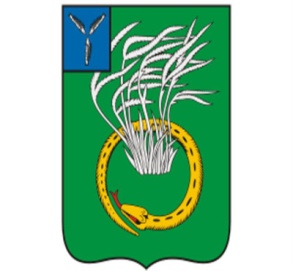 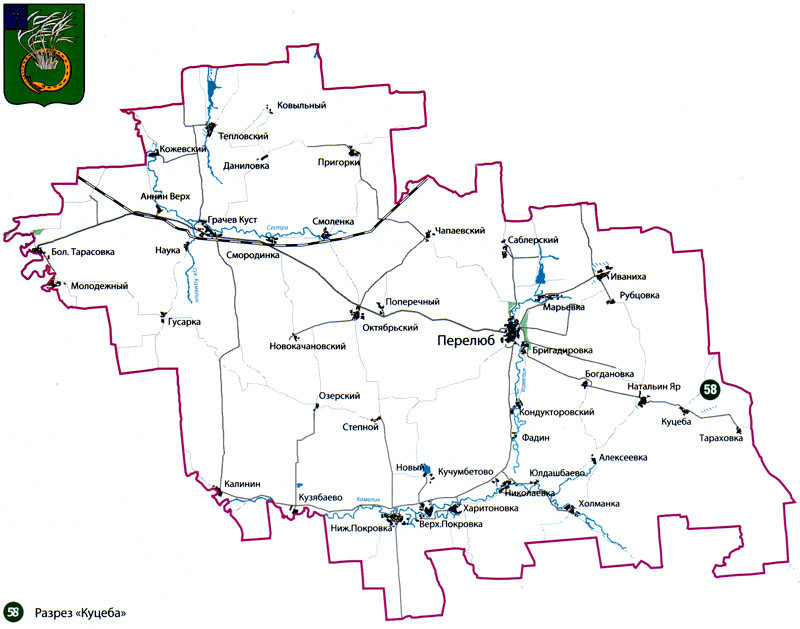 Уважаемые жители Перелюбского муниципального района!Одной из главных задач бюджетной политики района является обеспечение прозрачности и открытости бюджетного процесса. Для привлечения большого количества граждан к участию в обсуждении вопросов формирования бюджета района и его исполнения разработан «Бюджет для граждан».«Бюджет для граждан» представлен, прежде всего, для жителей района, не обладающих специальными знаниями в сфере бюджетного законодательства. Информация «Бюджет для граждан» в доступной форме знакомит граждан с основными характеристиками бюджета Перелюбского муниципального района.Задачи бюджетной политики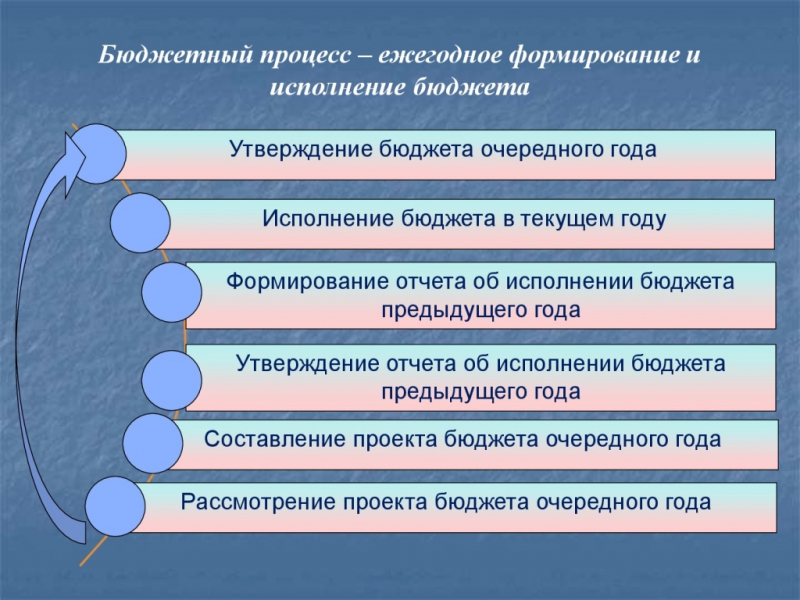 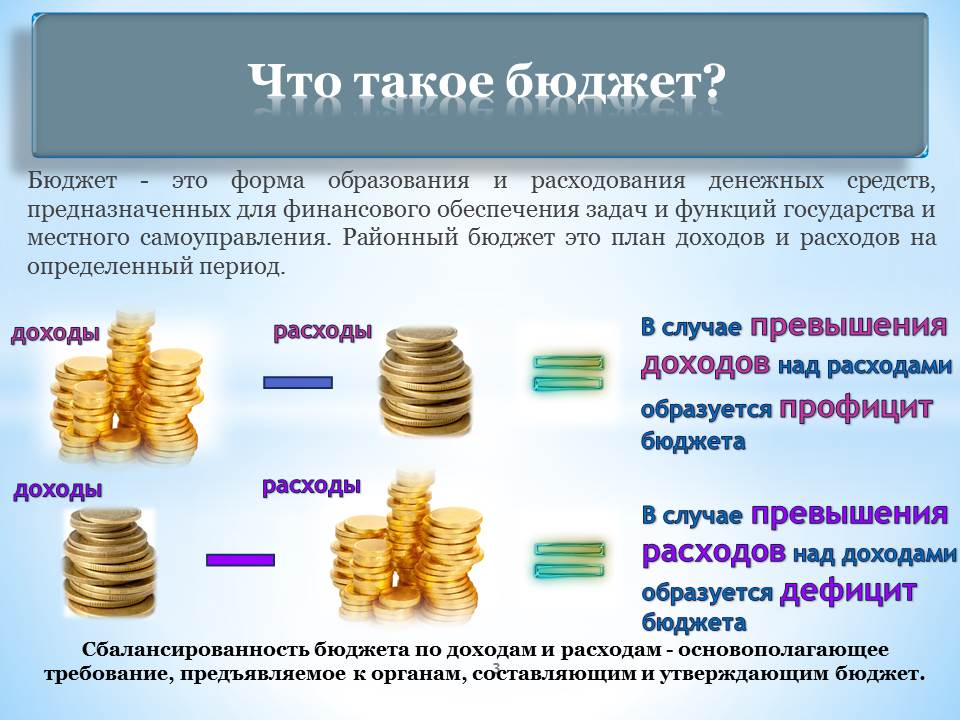 Бюджет Перелюбского муниципального районатыс. руб.Зачем нужны бюджеты?     Для выполнения своих задач муниципальному району необходим бюджет, который формируется за счет сбора налогов и безвозмездных поступлений направляемых на финансирование бюджетных расходов. За эти средства общество «приобретает» у муниципального района общественные блага – услуги образование, услуги культуры, физической культуры и спорта, то есть услуги и функции, которые не могут быть предоставлены рынкам и оплачены каждым из нас в отдельности.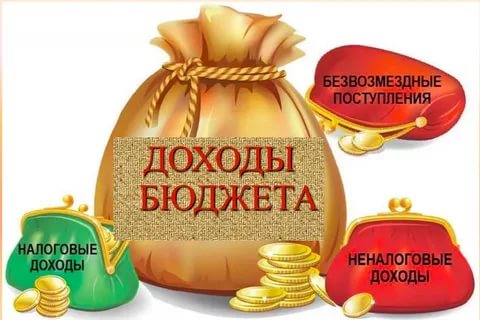 Межбюджетные отношения в Перелюбском муниципальном районе на 2022 год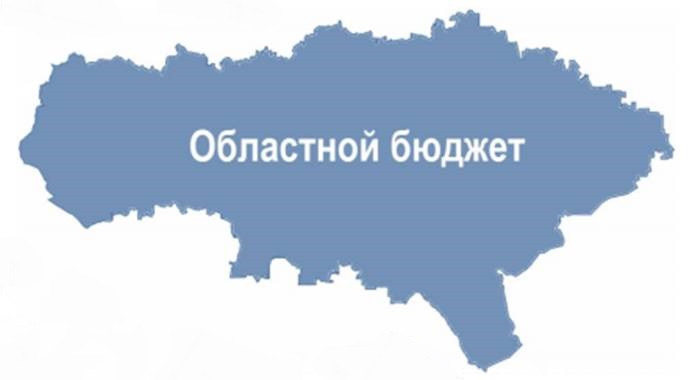 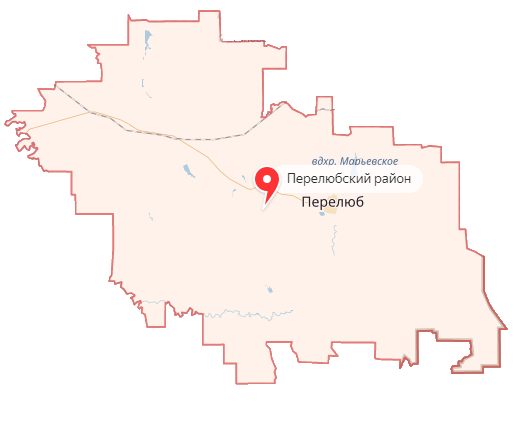 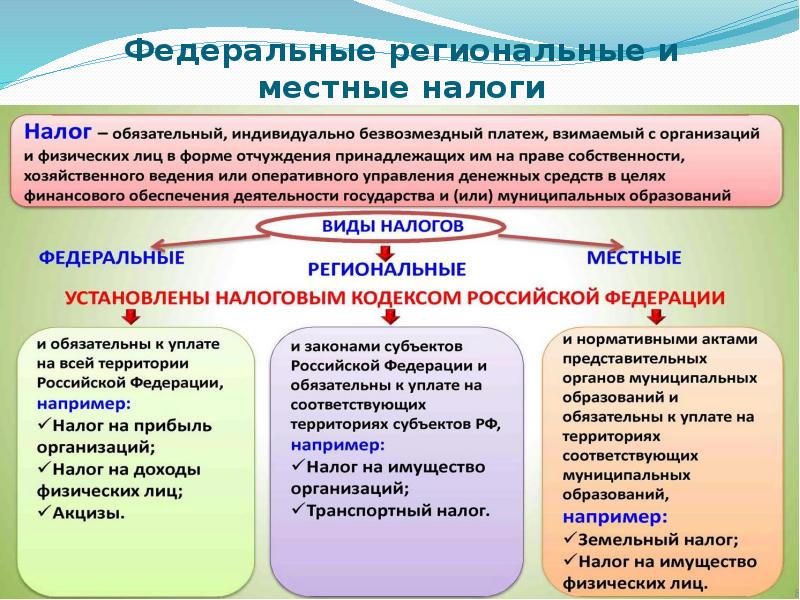 Куда зачисляются налоги, непосредственно уплачиваемые гражданами РФ в 2022 году?Структура доходов бюджета Перелюбского муниципального районатыс. руб.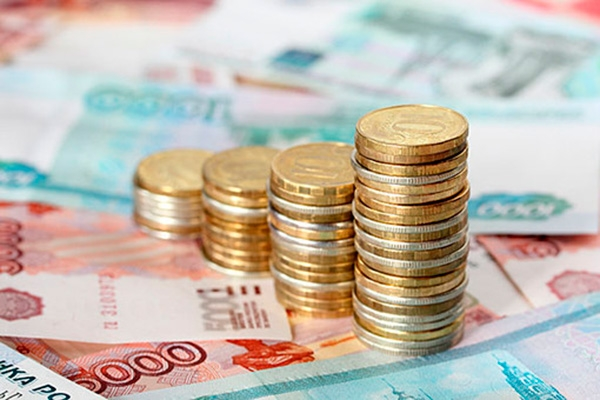 Доходы бюджета муниципального района в расчете на 1 жителя(численность населения Перелюбского муниципального района на 01.01.2021г. 12386 человек)тыс.руб.Диаграмма доходов бюджета муниципального района в расчете на 1 жителятыс.руб.Доходная база бюджета по налоговым и неналоговым доходам сформирована на основании имеющегося доходного потенциала, с учётом показателей прогноза социально-экономического развития Перелюбского муниципального района на 2022год и плановый период 2023 и 2024 годов. Учтены дополнительные поступления за счет повышения эффективности контрольной работы налоговых органов.Основными бюджетообразующими доходами бюджета муниципального района являются налог на доходы физических лиц и акцизы на нефтепродукты.Основные показатели прогноза социально-экономического развитияПерелюбского муниципального района на 2022г.-2024г.Основные направления деятельности Перелюбского муниципального района по повышению доходов бюджета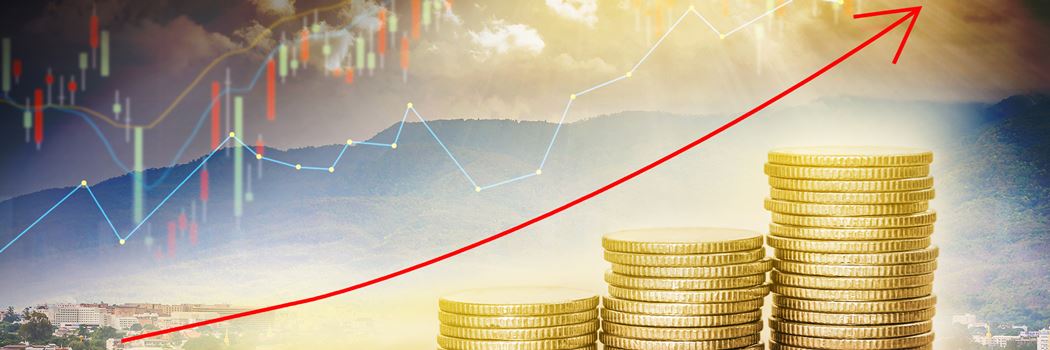 РАСХОДЫ.Расходы бюджета – выплачиваемые из бюджета денежные средства.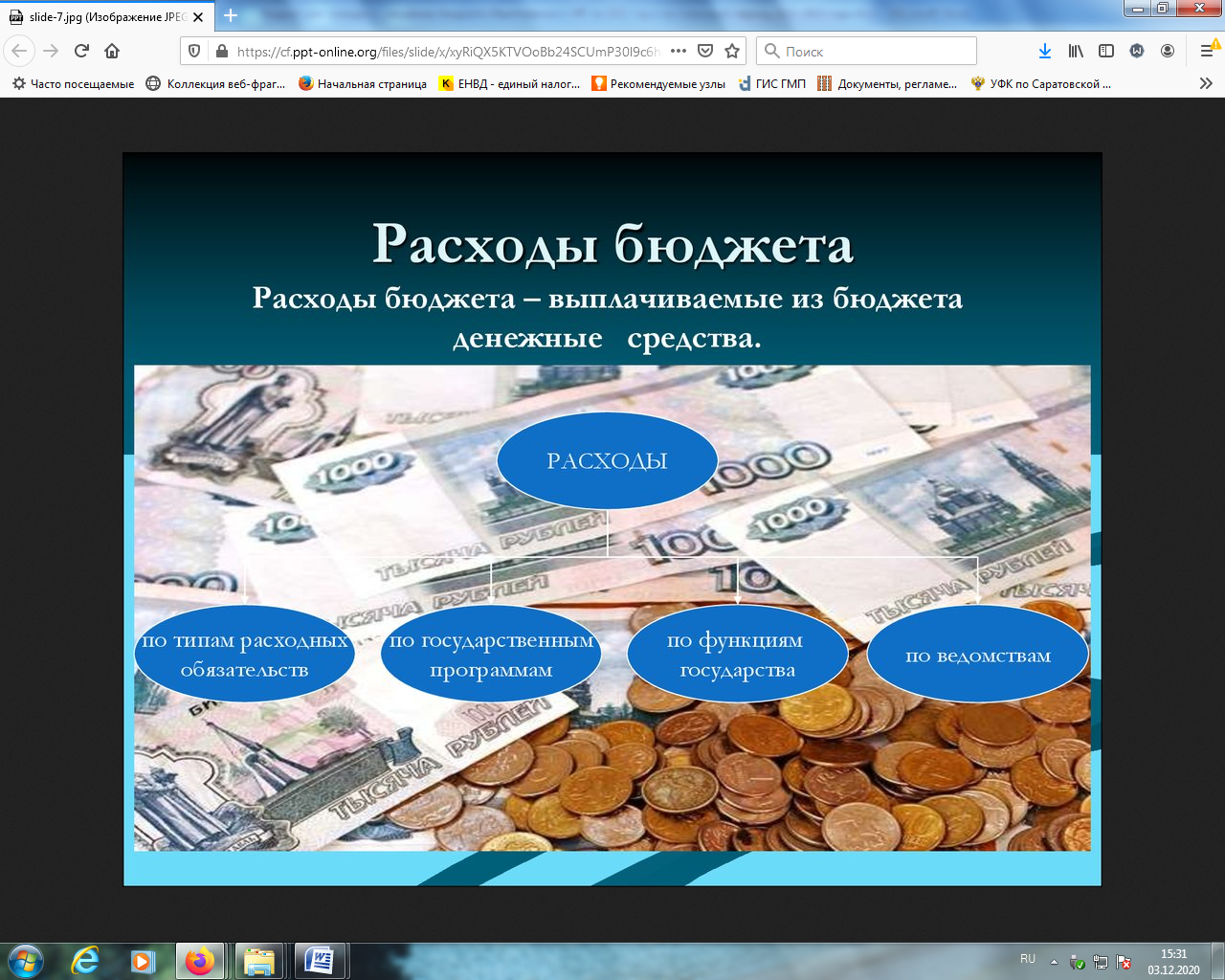 В каких единицах измеряются параметры бюджетов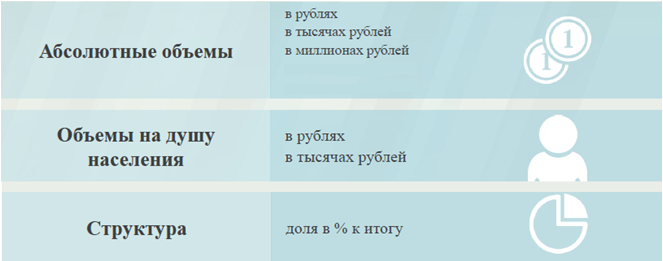 Расходы по основным функциям муниципального района.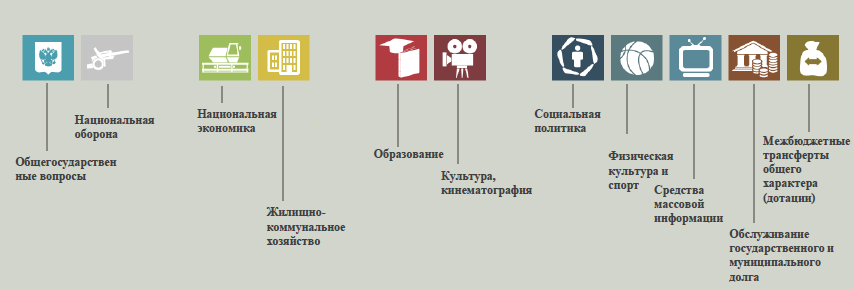 Структура расходов бюджета Перелюбского муниципального района по разделам на 2020-2024 годах.%Наибольшую долю в расходах бюджета муниципального района в 2020 году составили расходы по разделу «образование» - 76,1%, ожидаемые расходы в 2021году по разделу «образование» - 71,1%, в  проекте бюджета на 2022 год по разделу «образование» 75,6 %, на 2023 год 76,8 %, на 2024 год 76,7%. Проект бюджета на  2022 год и на плановый период 2023 и 2024годов с полным правом можно охарактеризовать как социально-ориентированный: 86,7% расходов приходятся на социальную сферу в 2020 году,84,6 %в 2021 году,87,1% в 2022 году,86,1% в 2023 году,   в 2024 году 85,9 %.Расходы бюджета Перелюбского муниципального района по основнымразделам на душу населения                        руб.Социально-значимые проекты за счет бюджета Перелюбского муниципального района на 2022 год и на плановый период 2023 и 2024годовпредусмотренные по следующим направлениям:тыс. руб.Расходы бюджетаПерелюбского муниципального района запланированы на 2021год в сумме 545888,6 тыс. руб., на 2022 год 438909,8тыс.руб., на 2023 год 431107,3тыс.руб., на 2024 год 407839,7 тыс. руб. Общий объем расходов представлен в следующей форме:тыс. руб.Уровень средней заработной платы по категориям муниципальных учрежденийруб. Бюджетные ассигнования бюджета Перелюбского муниципальногорайона по муниципальным программам районатыс. руб.Целевые показатели по муниципальным программамМуниципальная программа «Развитие культуры в Перелюбском муниципальном районе на 2021-2023гг.»ЦЕЛИ:     - сохранение культурного и исторического наследия района; - обеспечение доступа граждан к культурным ценностям, участию в культурной жизни и реализации их творческого потенциала; - создание благоприятных условий для устойчивого развития сферы культурыПодпрограмма 1 «Развитие библиотечного дела культуры Перелюбского муниципального района Саратовской области»Планируемые результатыПодпрограмма 3 «Развитие культурно-досуговых учреждений культуры Перелюбского муниципального района»Муниципальная программа «Мероприятия по профилактике терроризма и экстремизма на территории Перелюбского муниципального района на 2021-2023гг.»ЦЕЛИ: Воспитание культуры толерантности и межнационального согласия;Достижение необходимого уровня правовой культуры граждан как основы толерантного сознания и поведения.Формирование в молодежной среде мировоззрения и духовно-нравственной атмосферы этнокультурного взаимоуважения, основанных на принципах уважения прав и свобод человека, стремления к межэтническому миру и согласию, готовности к диалогу.Общественное осуждение и пресечение на основе действующего законодательства любых проявлений дискриминации, насилия, расизма и экстремизма на  национальной и конфессиональной почве.Разработка и реализация образовательных программ, направленных на формирование у подрастающего поколения позитивных  установок  на этническое многообразие.Муниципальная программа «Развитие образования  в Перелюбскоммуниципальном районе»ЦЕЛИ:обеспечение доступности и вариативности качественных образовательных услуг с учетом современных вызовов к системе дошкольного образования;повышение доступности качественного общего образования, соответствующего требованиям инновационного развития экономики, современным требованиям потребностям населения Перелюбского района;повышение эффективности реализации молодежной политики в интересах инновационного социально ориентированного развития страныПодпрограмма «Развитие системы дошкольного образования»Планируемые результаты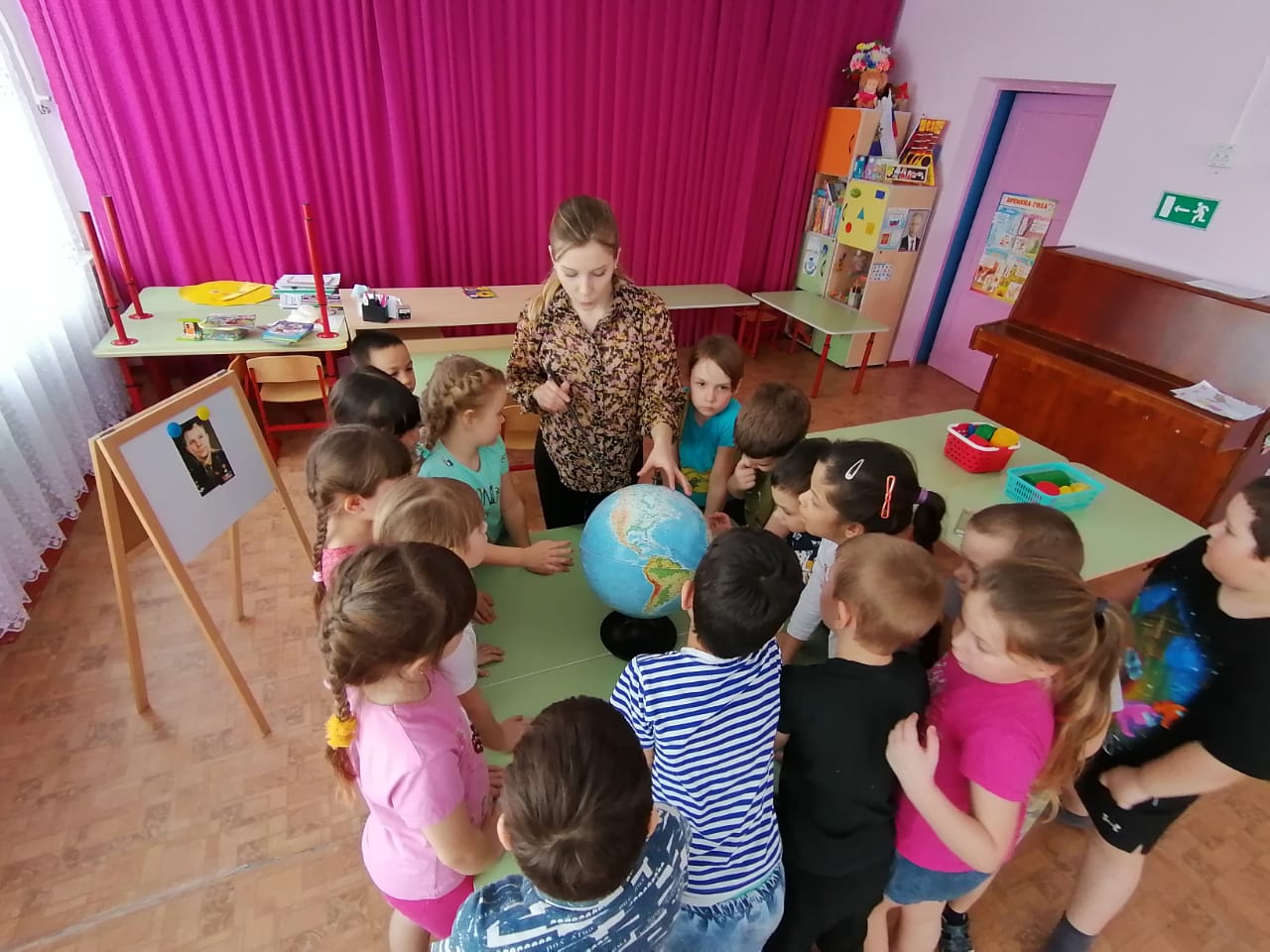 Подпрограмма  «Развитие системы общего образования»Планируемые результаты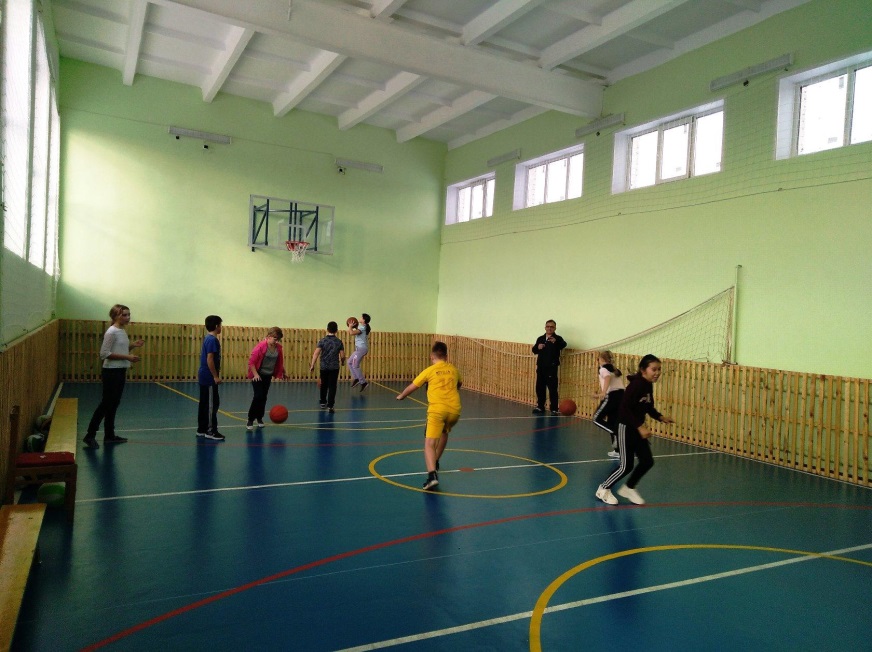 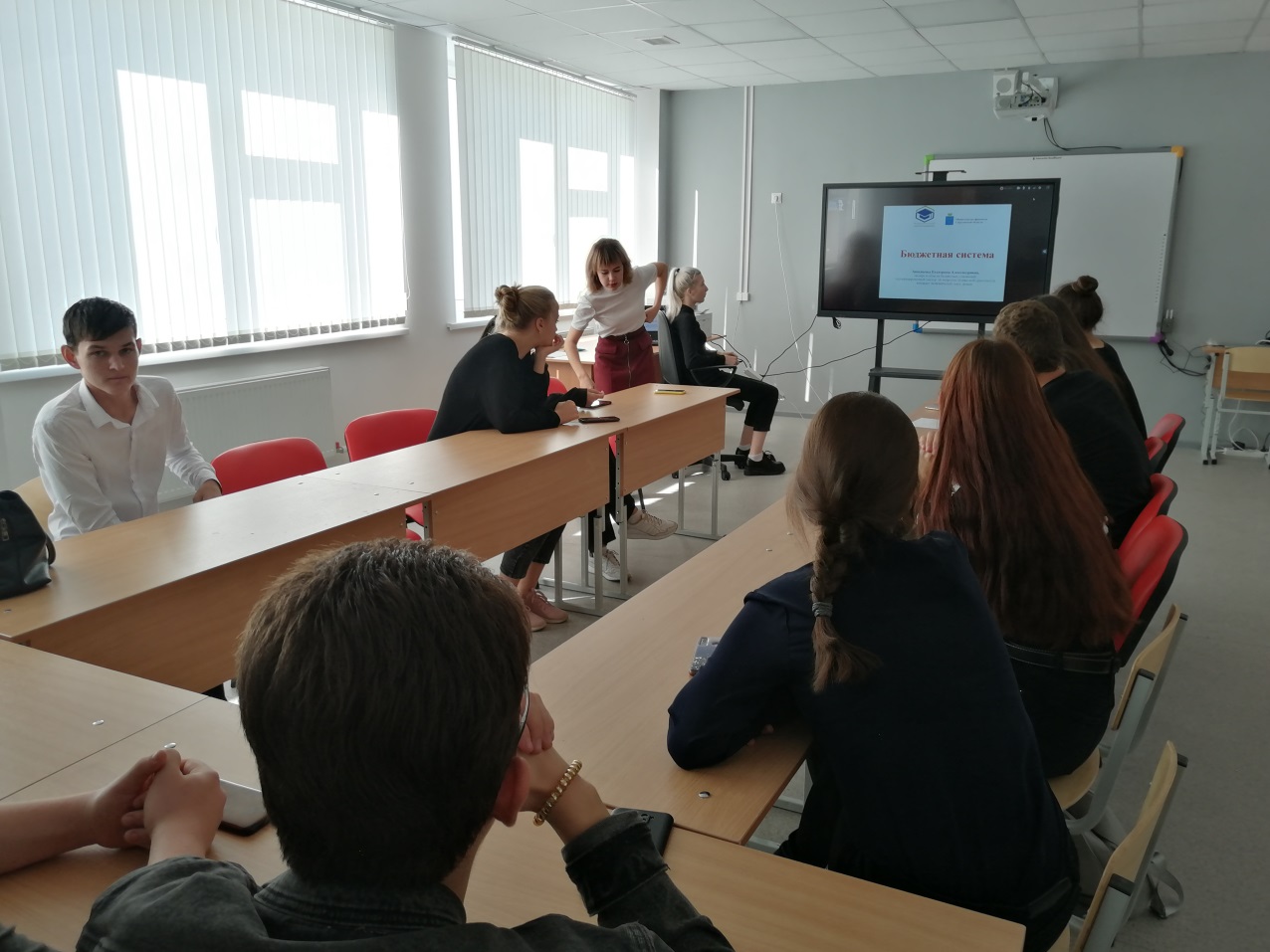 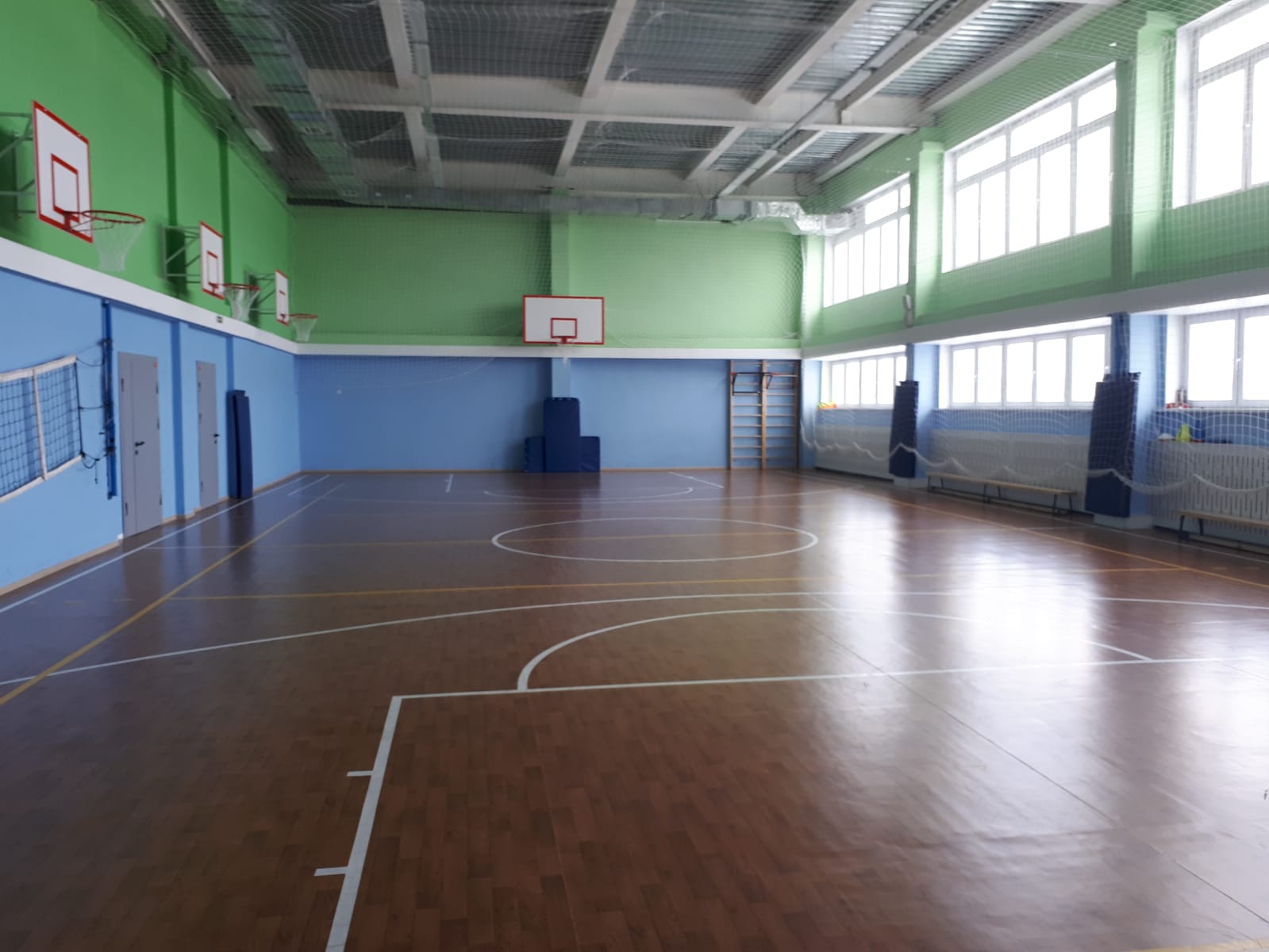 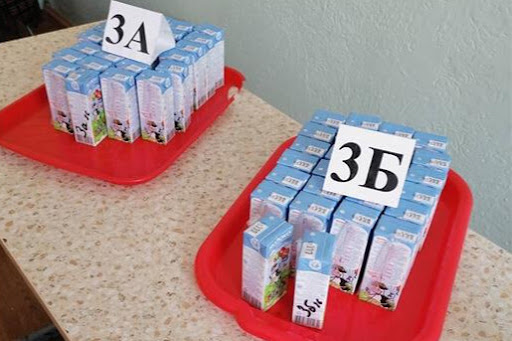 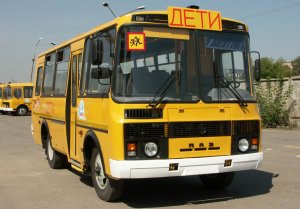 Подпрограмма  «Развитие системы дополнительного образования»Планируемые результаты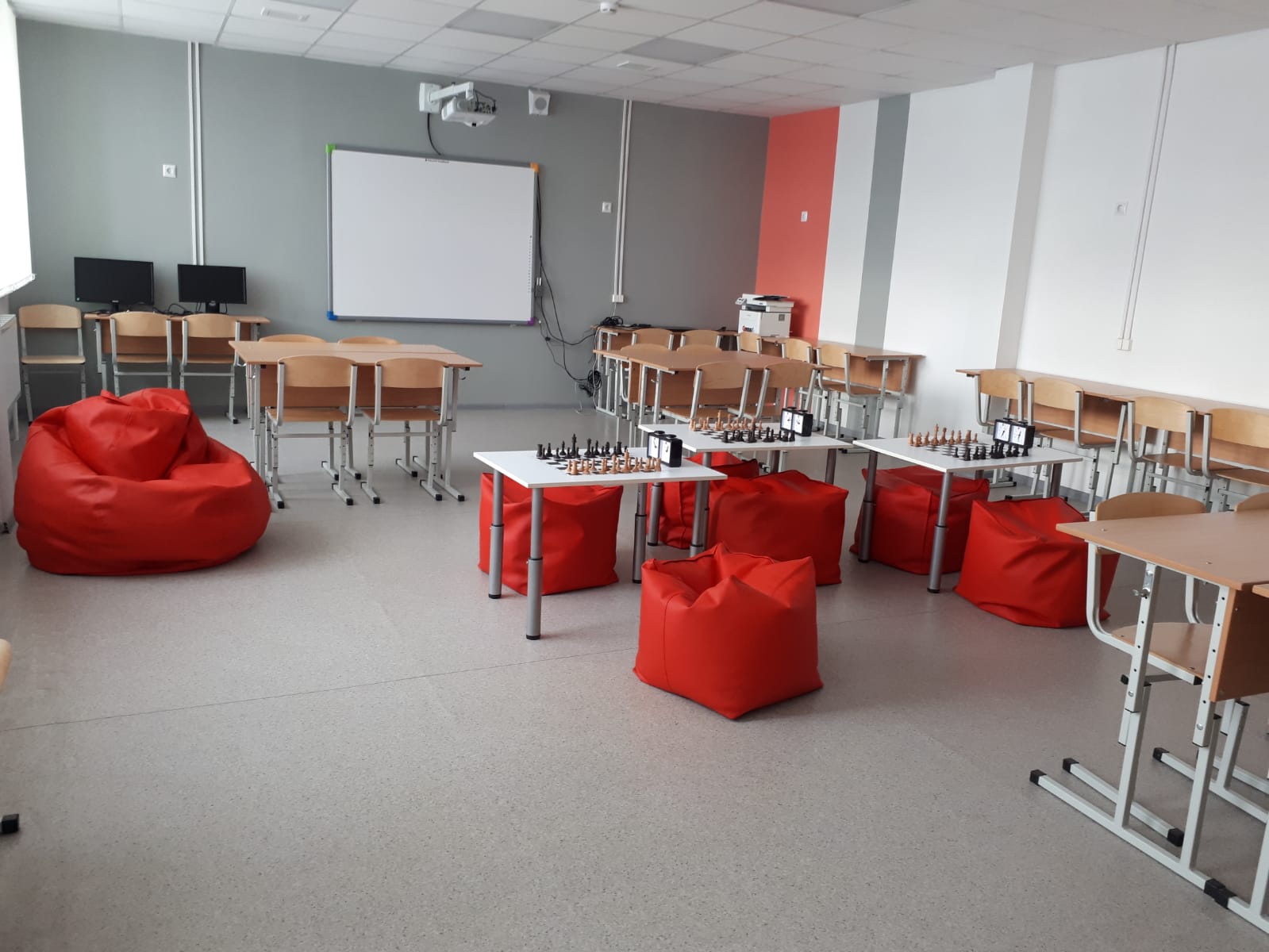 Муниципальная   программа«Капитальный ремонт, ремонт и содержаниеавтомобильных дорог местного значенияв границах Перелюбского муниципальногорайона на 2022 -2023 годы»ЦЕЛИ:   - Обеспечение содержания и ремонта автомобильных дорог общего пользования; местного значения;                  -обеспечение качественного содержания дорог; сокращение   числа   ДТП,   связанных   с дорожными условиями;                   -улучшение экологического состояния района;Планируемые результаты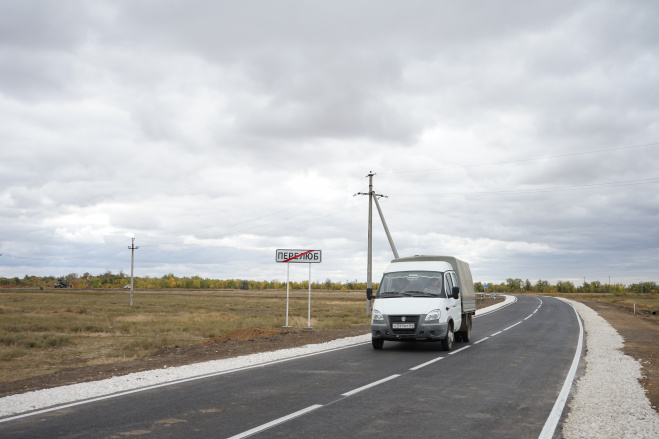 Муниципальная программа  «Программа «Развитие малого и среднего предпринимательства в Перелюбском  муниципальном районе на 2021- 2023 гг.»ЦЕЛИ: обеспечение благоприятных условий для развития субъектов малого и среднего предпринимательства на территории Перелюбского муниципального района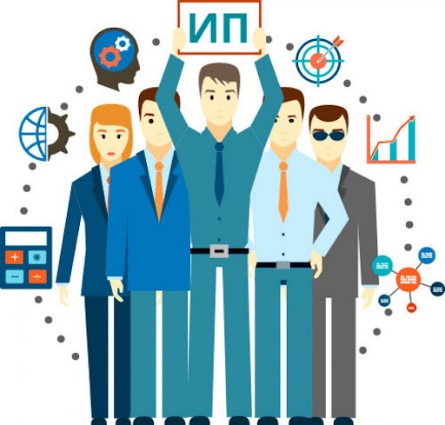 Муниципальная программа «Комплексные меры противодействия злоупотреблению наркотиками и их незаконному оборотуна 2021-2023 годы.»ЦЕЛИ: снижение уровня незаконного потребления наркотиков жителями района, а также количества преступлений, связанных с незаконным оборотом наркотических средств и психотропных веществ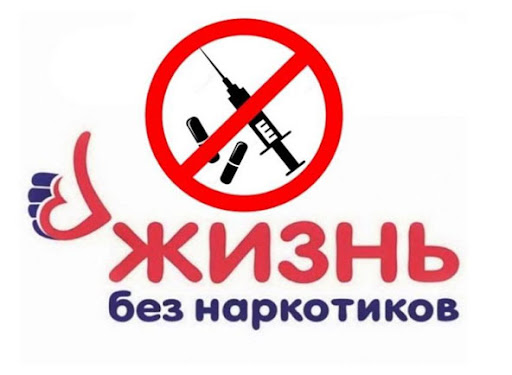 Планируемый объем муниципального долгаДинамика муниципального долгатыс.рублейтыс.рублей   Контактная информацияАдрес: 413750, Саратовская область, с.Перелюб, ул. Ленина, д. 96Тел.: 8(84575) 2-14-58График работы:понедельник-пятница: с 8-00 до 16-30перерыв - с 12-00 до 13-30Электронный адрес:fo18perelub@yandex.ruПоказатели2020 годотчет2021 год оценка2022 год план2023 год план2024 год планДоходы, в том числе484339,9538334,4455349,8435172,9415560,7Налоговые, неналоговые доходы85347,7151451,6127441,2130056,8136944,6Безвозмездные поступления 398992,2386882,8327908,6305116,1278616,1Расходы, в том числе 486640,0545888,6438909,8435172,9415560,7Условно утвержденные4065,67721,0Общегосударственные вопросы29629,041307,134423,837042,634659,6Национальная экономика33569,940292,019972,620664,620739,0Образование370426,0388042,3331975,9331293,8313004,2Культура и искусство44333,362491,945587,936024,833384,4Социальная политика2677,83928,83340,63353,93367,5Другие расходы6004,09826,53609,02727,62685,0Баланс (доходы-расходы)Дефицит или профицит-2300,1-7554,216440,000Доходы бюджетаДоходы бюджетаДоходы бюджетаНалоговые доходыНеналоговые доходыБезвозмездные поступления- налог на доходы физических лиц,-единый налог на вмененный доход,- единый сельскохозяйственный налог, - транспортный налог,- государственная пошлина,- акцизы по нефтепродуктам- доходы от использования муниципального имущества,-плата за негативное воздействие на окружающую среду,- доходы от продажи материальных и нематериальных активов,- прочие неналоговые доходы- дотации;- субсидии;- субвенции;- иные межбюджетные трансферты;Виды межбюджетныхтрансфертовОпределениеАналогия в семейномбюджетеДотации (от лат. «Dotatio» –дар, пожертвование)Предоставляются без определения конкретной цели их использованияВы даете своему ребенку «карманные деньги»Субвенции (от лат. Subveire»– приходить на помощьПредоставляются на финансирование«переданных» другим публично-правовымобразованиям полномочийВы даете своему ребенку деньги и посылаете его в магазин купить продукты(по списку)Субсидии (от лат.«Subsidium» - поддержкаПредоставляются на условиях долевогософинансирования расходов других бюджетовВы «добавляете» денег для того, чтобы ваш ребенок купил себе новый телефон(а остальные он накопит сам)Налог на доходы физических лицНалог на доходы физических лицТранспортный налогНалог на имущество физических лицЗемельный налогБюджет субъекта Российской Федерации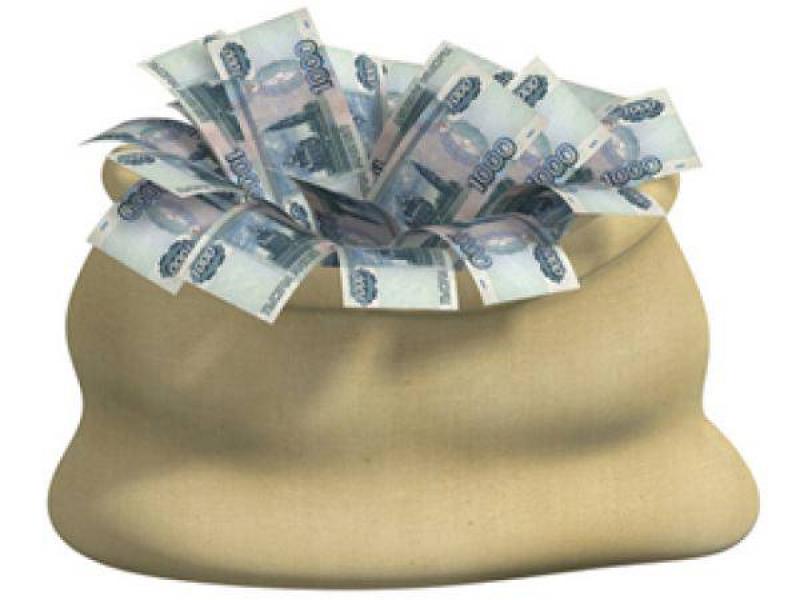 Местный бюджетМестный бюджетМестный бюджетМестный бюджетНаименование доходов2020 годотчет2021год оценка 2022 годплан2023годплан2024годпланНалоговые и неналоговые доходы всего85347,7151451,6127441,2130056,8136944,6в том числе:налоговые доходы всего:79915,5109059,2121129,6124605,9131986,7в том численалог на доходы физических лиц47455,646517,061115,862008,566653,0акцизы на нефтепродукты18070,220910,61190,91190,91190,9единый налог на вмененный доход1884,8472,347,442,643,9единый сельскохозяйственный  налог10892,923136,938598,140914,043368,8налог взимаемый в связи с применением патентной системы налогообложения26,41076,41300,01350,01400,0транспортный налог015724,017280,417504,917735,1госпошлина1585,61222,01597,01595,01595,0неналоговые доходы всего:5432,242392,46311,95450,94957,9в том числеарендная плата за земли3640,14250,03300,03300,03300,0доход от аренды имущества38,3150,055,055,055,0прочие доходы от использования имущества131,5105,3115,9115,9115,9доходы от продажи материальных и нематериальных активов1009,532398,22367,61500,01000,0плата за негативное воздействие178,05110,9173,1180,0187,0штрафы, санкции и возмещение ущерба434,8378,0300,0300,0300,0Безвозмездные поступления всего:398992,2386882,8327908,64324305116,1278616,1в том числедотации бюджетам субъектов Российской Федерации и муниципальных образований47745,163529,835251,532566,117475,5субсидии бюджетам субъектов Российской Федерации и муниципальных образований 42423,427870,743715,2432428966,418278,8субвенции бюджетам субъектов Российской Федерации и муниципальных образований.211083,3235379,8238792,9238827,6238355,8иные межбюджетные трансферты96513,958402,210149,04756,04506,0прочие безвозмездные поступления1000,01700,0000Итого доходов:484339,9538334,4455349,84324435172,9415560,7Наименование доходов2020 годотчет2021год оценка 2022 год план2023год план2024годпланДоходы всего, в том числе :38,043,536,835,133,5налоговые доходы6,38,89,810,110,7неналоговые доходы0,43,40,50,40,4безвозмездные поступления31,331,326,524,622,4Ед. измер.ОтчетОценка ПланПланПланЕд. измер.2020 г.2021 г.2022 г.2023 г.2024 г.1. Объем отгруженных товаров собственного производства, выполненных работ и услуг собственными силами (по видам деятельности) раздел  «Добыча полезных ископаемых»,  раздел D «Обрабатывающие производства», раздел Е «Производство и распределение электроэнергии, газа и воды" по классификации ОКВД      Тыс. руб.24106,826663,128055,129850,031473,02. Объем валовой продукции сельского хозяйства                                           Тыс. руб.4895,05160,05402,05722,06016,03. Доходы уменьшенные на величину расходов, в соответствии со статьей 346,5 Налогового кодекса РФ, сельскохозяйственных товаропроизводителей, перешедших на уплату единого сельскохозяйственного налога – сельскохозяйственные организации Тыс. руб.183116,7189425,8198897,1209836,4218328,24. Численность детей до 18 лет Чел.325132143168312330735.Численность  населения, всегоЧел.12751123861238612386123866. Выплаты социального характера Тыс. руб.900,0952,01020,01095,01177,07. Оборот розничной торговли       Тыс. руб.664283,0718040,0766220,0818400,0874900,08. Оборот общественного питания   Тыс. руб.23476,024990,026670,028490,030460,09. Численность работающих всего      Чел.2625271827182718271810. Фонд оплаты труда работающих всего                           Тыс. руб.819376,1945310,01012428,01086335,01167820,011. Численность физических лиц, получающих доходы от предпринимательской деятельности, которые облагаются налогом на доходы физических лиц (предприниматели, осуществляющие деятельность без образования юридического лица) Чел.5555512. Чистый доход физических лиц, получающих доход от предпринимательской деятельности и иной приносящей доход деятельности, который облагается налогом на доходы физических лиц, (предпринимателей, осуществляющих деятельность без образования юридического лица)  Тыс. руб.3331,03514,03647,03790,03937,0РазделНаименование2020 годотчет2021год оценка 2022 год план2023 год план2024год план01Общегосударственные вопросы6,17,67,88,68,504Национальная экономика6,97,44,64,85,105Жилищно-коммунальное хозяйство0,81,30,20007Образование76,171,175,676,876,708Культура, кинематография9,111,410,48,38,210Социальная политика0,60,70,80,80,811Физическая культура и спорт0000012Средства массовой информации0,10,10,10,10,113Обслуживание государственного (муниципального)долга0000014Межбюджетные трансферты0,30,40,50,60,6Всего100,0100,0100,0100,0100,0РазделПоказатель2020годотчет2021 год оценка 2022 год план2023 год план2024 год план05Жилищно-коммунальное хозяйство300,96573,2281,990007Образование29050,7431329,1026802,5126747,4425270,8108Культура, кинематография3476,855045,373680,602908,512695,3310Социальная политика210,01317,20269,71270,78271,8811Физическая культура и спорт2,164,044,044,044,0401Содержание работников органов местного самоуправления2323,663334,982779,252990,682798,29Наименование национальных проектов2020 г.Факт2021 г Оценка2022г. План2023г. План2024г. ПланОБРАЗОВАНИЕФедеральный проект «Современная школа» создание центров образования цифрового и гуманитарного профилей1592,10000Федеральный проект «Современная школа» создание центров образования естественно-научной и технологической направленностей01568,71568,71568,51500,0Федеральный проект «Цифровая образовательная среда» создание центров цифровой  образовательной среды в общеобразовательных организациях007922,09382,10Федеральный проект «Успех каждого ребенка» созданиев общеобразовательных организациях, расположенных в сельской местности, условий для занятий физической культурой и спортом1330,001516,300КУЛЬТУРАФедеральный проект «Культурная среда» создание модельной муниципальной библиотеки и многофункционального мобильного культурного центраразделподразделРасходы2020 годотчет2021год оценка 2022год план2023 год план2024год план01Общегосударственныевопросы29629,041307,134423,837042,634659,60102Функционирование высшего должностного лица субъекта Российской Федерации и муниципального образования1219,52303,92159,52355,82159,50103Функционирование законодательных (представительных) органов государственной власти и представительных органов муниципальных образований879,61100,01248,31338,91248,30104Функционирование Правительства Российской Федерации, высших исполнительных органов государственной власти субъектов Российской Федерации, местных администраций12273,316550,614503,815685,214668,80105Судебная система4,63,10000106Обеспечение деятельности финансовых, налоговых и таможенных органов и органов финансового (финансово-бюджетного) надзора6137,06129,06414,56870,26408,40111Средства резервных фондов050,050,050,050,00113Другие общегосударственные вопросы9115,015170,510047,710742,510124,604Национальная экономика33569,940292,019972,620664,620739,00405Сельское хозяйство и рыболовство038,532,932,932,90409Дорожное хозяйство (дорожные фонды)31748,838108,818471,318695,818926,00412Другие вопросы в области национальной экономике1821,12144,71468,41935,91780,105Жилищно-коммунальное хозяйство3837,57099,91015,5000501Жилищное хозяйство1,91758,51015,5000502Коммунальное хозяйство3835,64088,40000505Другие вопросы в области жилищно-коммунального хозяйства01253,000007Образование370426,0388042,3331975,9331293,8313004,20701Дошкольное образование65000,477575,362758,363540,660333,10702Общее образование289632,2290247,8249491,4248600,4234056,90703Дополнительное образование2322,35693,35176,34602,94064,30707Молодежная политика и оздоровление детей0743,2743,3743,3743,30709Другие вопросы в области образования13471,113782,713806,613806,613806,608Культура, кинематография 44333,462491,945587,936024,833384,40801Культура35290,452485,738841,429827,226742,50804Другие вопросы в области культуры, кинематографии9043,010006,26746,56197,66641,910Социальная политика2677,83928,83340,63353,93367,51003Социальное обеспечение населения403,2557,4310,2323,5337,11004Охрана семьи и детства2274,63371,43030,43030,43030,411Физкультура и спорт27,550,050,050,050,01102Массовый спорт27,550,050,050,050,012Средства массовой информации463,2646,0381,0381,0381,01202Периодическая печать и издательства463,2646,0381,0381,0381,013Обслуживание государственного муниципального долга25,170,020,020,020,01301Обслуживание внутреннего государственного и муниципального долга25,170,020,020,020,014Межбюджетные трансферты1650,61960,62142,52276,62234,01401Дотации на выравнивание бюджетной обеспеченности субъектов Российской Федерации и муниципальных образований1650,61960,62142,52276,62234,0ИТОГО расходов:486640,0545888,6438909,8431107,3407839,7Категории гражданСреднемесячная начисленнаязаработная платаСреднемесячная начисленнаязаработная платаСреднемесячная начисленнаязаработная платаСреднемесячная начисленнаязаработная платаСреднемесячная начисленнаязаработная платаКатегории граждан2020годотчет2021год оценка 2022 год план2023год план2024 год планРаботники дошкольных образовательных учреждений18010,5118554,24192221922219222Работники общеобразовательных учреждений24126,6626417,03273682736827368Работники учреждений культуры и искусства29169,330199,43325223252232522Наименование муниципальных программ2020 годотчет2021 год оценка2021 год оценка2022 год план2022 год план2023 год план2023 год план2024год план2024год планМуниципальная программа "Комплексные меры противодействия злоупотреблению наркотиками и их незаконному обороту на 2021-2023 годы"0,010,010,010,010,010,010,010,010,0Муниципальная программа «Развитие образования в Перелюбском муниципальном районе »294736,5356 662,0356 662,0317023,4317023,4316914,7316914,7299163,7299163,7Программа мероприятий по профилактике терроризма и экстремизма на территории Перелюбского муниципального района Саратовской области 0,05,05,05,05,05,05,05,05,0Муниципальная программа «Развитие культуры в Перелюбском муниципальном районе Саратовской области »37287,446 241,946 241,943017,743017,733430,133430,129806,829806,8Муниципальная программа "Переселение граждан из аварийного жилищного фонда"0,01 750,01 750,01015,51015,50000Программа " Защита прав потребителей в Перелюбском муниципальном районе "0,01,01,01,01,01,01,01,01,0Программа "Развитие малого и среднего предпринимательства в Перелюбском муниципальном районе"0,00,00,00,010,010,010,010,010,010,0Муниципальная программа "Капитальный ремонт, ремонт и содержание автомобильных дорог местного значения в границах Перелюбского муниципального района "             0,0             0,03 571,518471,318471,318695,818695,818926,018926,0Муниципальная программа ""Совершенствование системы оплаты труда в органах местного самоуправления и муниципальных учреждениях Перелюбского муниципального района"3484,70,00,0000000Муниципальная программа "Обеспечение развития и укрепления материально-технической базы муниципальных домов культуры на 2021 год "Текущий ремонт (внутри и снаружи здания) Кучумбетовского Сельского Дома культуры филиал №5 Муниципального бюджетного учереждения культуры "Централизованная клубная система Перелюбского муниципального района""                      0,01 411,31 411,3000000Муниципальная программа "Создание условий для осуществления образовательной деятельности в МБОУ ""СОШ им,М.М.Рудченко с.Перелюб Перелюбского муниципального района Саратовской области "" в 2019-2021 годы""50000,000,00,0000000Муниципальная программа " Управление муниципальным имуществом Перелюбского муниципального района Саратовской области "3835,60,00,0000000Муниципальная программа "Капитальный ремонт, ремонт  и содержание автомобильных дорог  местного значения Перелюбского муниципального района "13281,60,00,0000000Муниципальная программа " Создание условий для осуществления образовательной деятельности в МБОУ "СОШ с.Натальин Яр Перелюбского муниципального района Саратовской области" в 2020 году"4123,70,00,0000000Муниципальная программа " Создание условий для осуществления образовательной деятельности в МБОУ "СОШ с.Иваниха Перелюбского муниципального района Саратовской области" в 2020 году"3092,80,00,0000000Комплексная программа профилактики правонарушений на территории Перелюбского муниципального района0,00,00,05,05,05,05,05,05,0Всего расходов по муниципальным программам 409 842,3409 654,7409 654,7379558,9379558,9369071,6369071,6347927,5347927,5Наименование целевого показателя2020 год отчет2021 годоценка2022год2023год2024годКоличество обслуженных граждан (чел.)90458926850085008500Количество посещений (ед.)40348115392935009350093500Книговыдача (выдано экземпляров за год)90450151730144500144500144500Поступления фонда (экз.)779853300300300Укомплектованность кадрами в соответствии со штатным расписанием (%.)100100100100100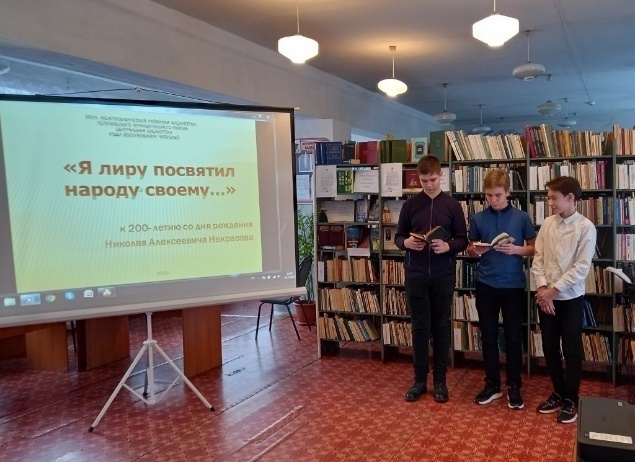 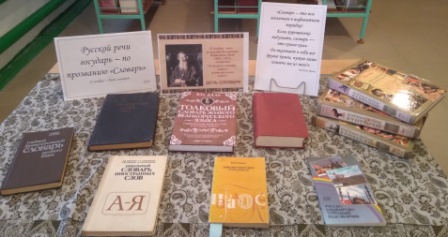 Наименование целевого показателя2020 год отчет2021 годоценка2022год2023год2024годКоличество культурно-досуговых мероприятий (ед.)12644000400040004000Количество постоянно действующих клубных формирований (ед.)161161161161161Количество коллективов со званием «Народный» (ед.)99999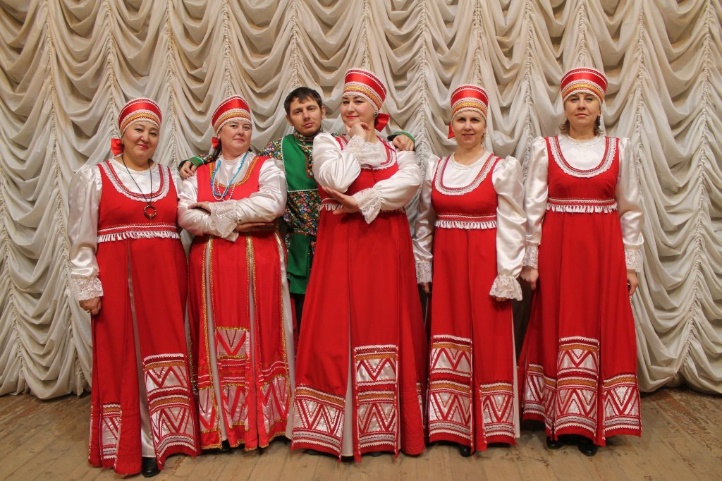 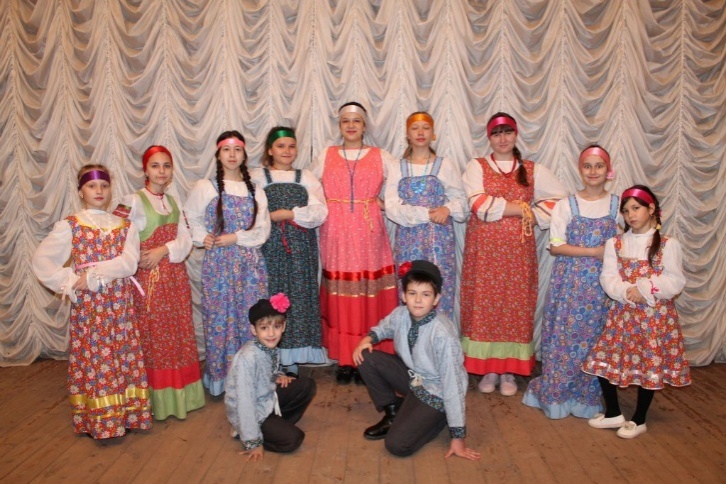 Наименование целевого показателя2020 год отчет2021 годоценка2022год2023год2024годОбеспечение антитеррористической безопасности мест с массовым пребыванием людей, охраны правопорядка, (ед.)01111Наименование целевого показателя2020 годотчет2021годоценка2022годплан2023годплан2024годплан  Доля педагогических работников, прошедших повышение квалификации не реже 1 раза в 5лет:«Количество педагогических работников, прошедших курсы повышения квалификации, общее количество педагогических работников»;100%100%100%100%100%  Наличие оборудования, наглядно-дидактических пособий, инструментов, используемых для оказания услуги:«Количество имеющегося оборудования, инструментов, расход материалов количество оборудования и инструментов, расходных материалов, используемых для оказания услуги в соответствии с лицензионными требованиями 100%»;85%85%85%85%85%Удельный вес детей дошкольного возраста, имеющих возможность получать услуги дошкольного образования, от общего количества детей в возрасте от 1 до 7лет100%100%100%100%100%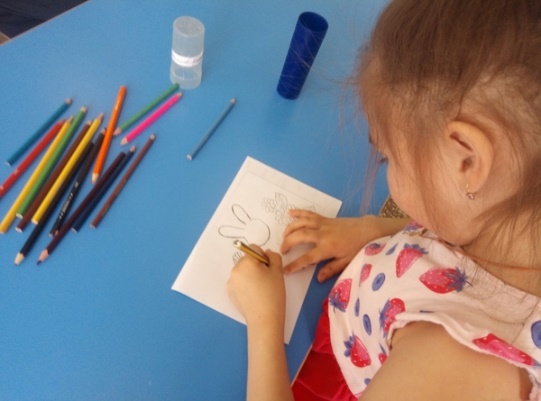 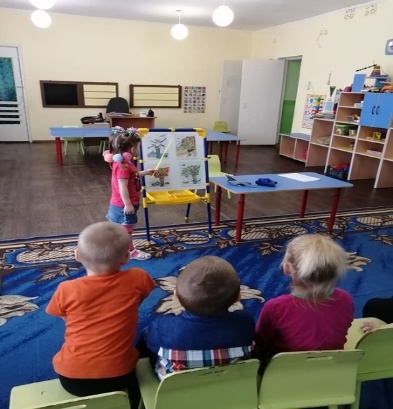 Наименование целевого показателя2020 годотчет2021годоценка2022годплан2023годплан2024годпланДоля обучающихся, окончивших очередной класс, переведенных в следующий класс:«Количество обучающихся в классе, переведенных в следующий класс, общее количество обучающихся в данном классе 100%»;99,8%99,5%100%100%100%Доля обучающихся, освоивших программу начального общего образования:«Количество переведенных в 5-й класс, общее количество обучающихся 1-4 классов 100%»;99,4%99,7%100%100%100%Доля обучающихся, освоивших программу основного общего образования:«Количество получивших аттестат об основном общем образовании, общее количество обучающихся 9-х классов 100%»;97,8%96,3%100%100%100%Доля обучающихся, освоивших программу среднего общего образования:«Количество обучающихся получивших аттестат о среднем общем образовании, общее количество обучающихся 11-х классов 100%»100%100%100%100%100%Доля обучающихся, охваченных профильным обучением:«Количество обучающихся 10-х, 11-х классов, охваченных профильным обучением, общее количество обучающихся 10-х, 11-х классов 100%»;100%100%100%100%100%  Доля педагогических работников, прошедших повышение квалификации не реже 1 раза в 3года:«Численность педагогических работников, прошедших повышение квалификации не реже 1 раза в 3 года, общее количество педагогических работников 100%»;20,123,5242424Вовлечение детей в регулярные занятия физической культурой и спортом, развитие потребности вести здоровый образ жизни, перепрофилирование имеющихся аудиторий под спортивные залы в общественных учреждениях для занятий физической культурой и спортом, развитие школьных  спортивных клубов, оснащение  спортивным инвентарем и оборудованием открытых плоскостных сооружений;обновление материально-технической базы общеобразовательных учреждений  для реализации основных и дополнительных общеобразовательных программ  для формирования у обучающихся современных технологических и гуманитарных навыков.80%100%100%100%100%100%100%100%100%100%100% охват бесплатным горячим питанием обучающихся 1–4 классов.100%100%100%100%100%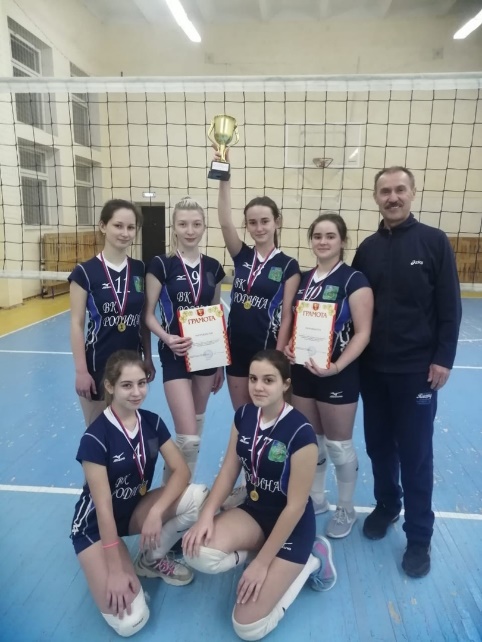 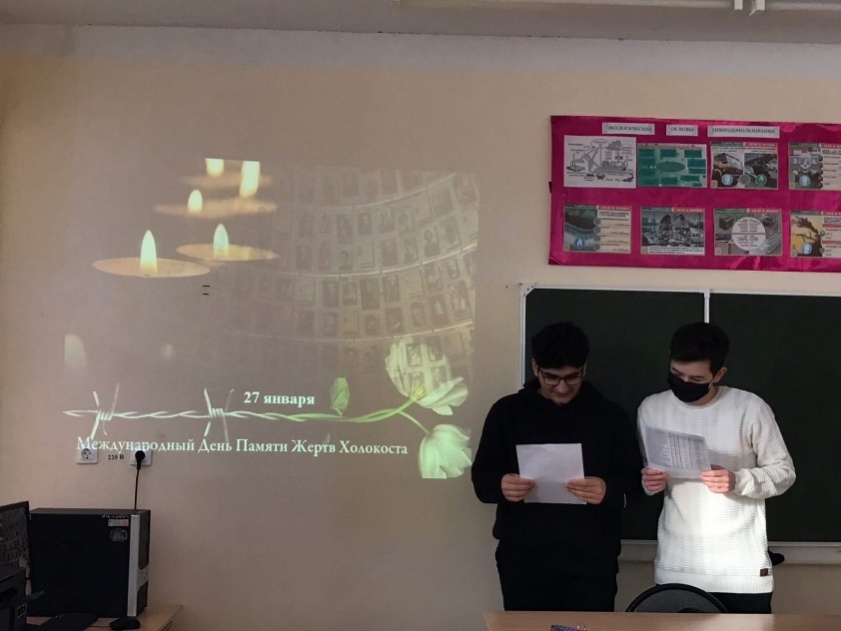 Наименование целевого показателя2020 годотчет2021годоценка2022годплан2023годплан2024годпланДоля педагогических работников прошедших повышениеквалификации не реже 1 раза в 5 лет:«Количество педагогических работников прошедших курсы повышения	квалификации,	общее	количествопедагогических работников»;100%100%100%100%100%Доля обучающихся – победителей и призеров мероприятийразличного уровня:«Количество	обучающихся	–	победителей	и	призеровмероприятий	различного	уровня,	общее	количествообучающихся 100%»;75%79%81%82%83%Наличие	оборудования	и	инструментов,	расходныхматериалов,	используемых	для	оказания	услуги	всоответствии с лицензионными требованиями:«Количество	имеющегося	оборудования,	инструментов,расходных	материалов, используемых для оказания услуги в соответствии	с лицензионными требованиями 100 %»85%85%85%85%85%Доля детей в возрасте от 5 до 18 лет, получающих дополнительное образование с использованием сертификата дополнительного образования, в общей численности детей, получающих дополнительное образование за счет бюджетных средств 100%;37%51%70%75%80%  Доля детей в возрасте от 5 до 18 лет, использующих сертификаты дополнительного образования в статусе сертификатов персонифицированного финансирования  (не менее 7%)37%23%40%55%70%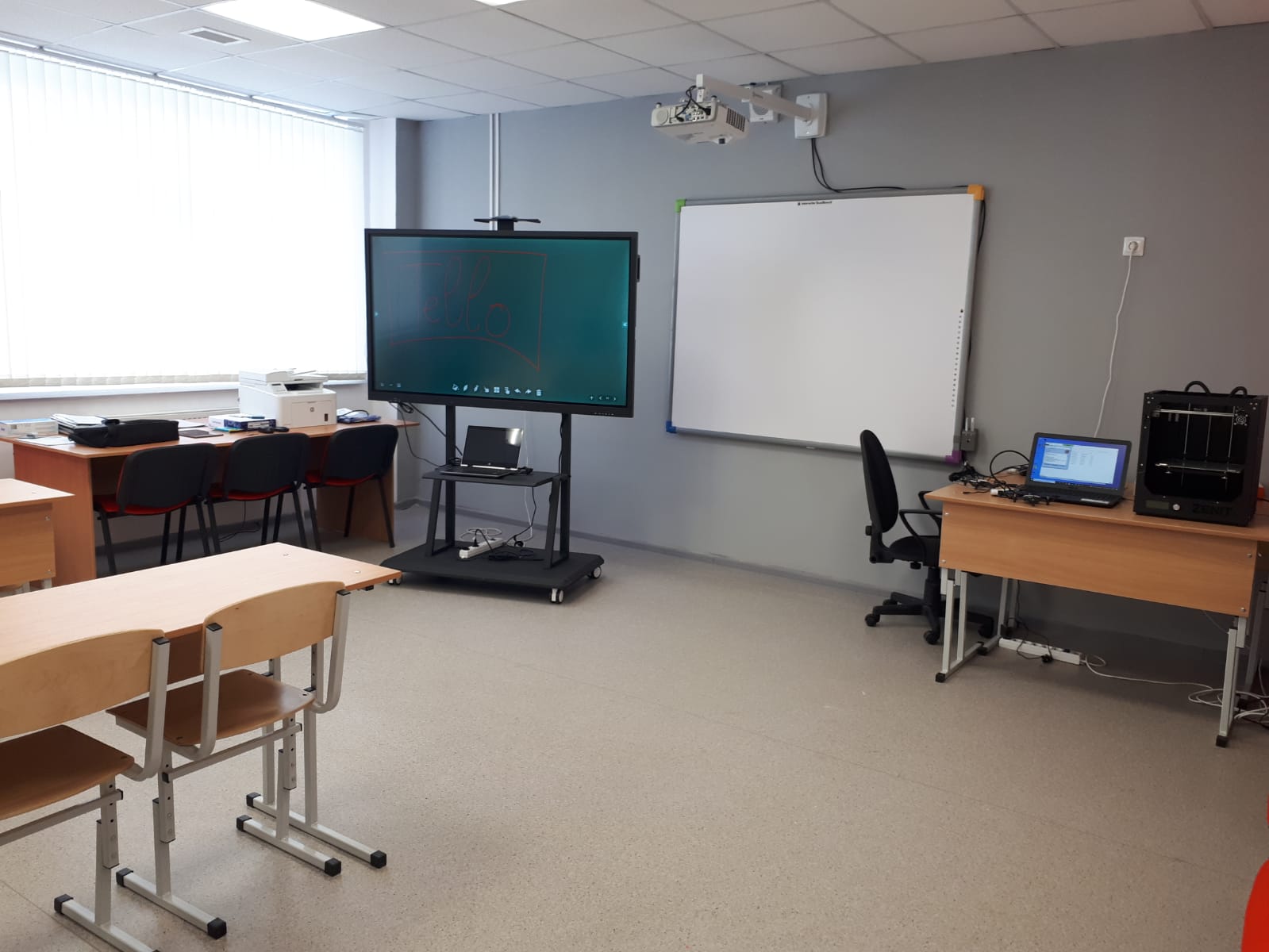 Наименование целевого показателя2020 годотчет2021годоценка2022годплан2023годплан2024годпланДоля протяженности автомобильных дорог общего пользования местного значения, не отвечающих нормативным требованиям, в общей протяженности автомобильных дорог общего пользования местного значения4,12,78210,5Наименование целевого показателя2020 годотчет2021годоценка2022годплан2023годплан2024годпланЧисло субъектов малого и среднего предпринимательства в расчете 
на 10 тыс. человек населения272280290300300Количество новых субъектов малого и среднего предпринимательства68101520Наименование целевого показателя2020 годотчет2021годоценка2022годплан2023годплан2024годпланВовлеченность населения в незаконный оборот наркотиков(Случаев на 100 тыс. населения)33%25%17%12%8%Криминогенность наркомании(Случаев на 100 тыс. населения)8,3%8,3%8,3%8,3%8,3%Вид долгового обязательстваНа 01.01.2023г.На 01.01.2023г.На 01.01.2024г.На 01.01.2024г.На 01.01.2025г.На 01.01.2025г.Вид долгового обязательстваСумма,           тыс. рублейУдельный вес, в %Сумма,           тыс. рублейУдельный вес, в %Сумма,           тыс. рублейУдельный вес, в %Вид долгового обязательстваСумма,           тыс. рублейУдельный вес, в %Сумма,           тыс. рублейУдельный вес, в %Сумма,           тыс. рублейУдельный вес, в %Бюджетные кредиты из областного бюджета------Кредиты от кредитных организаций------Всего:------в % к объему налоговых и неналоговых доходов бюджета------Вид долгового обязательства2020годотчет2021год оценка 2022год план2023год план2024год планБюджетные кредиты, предоставленные из областного  бюджета 25089,025089,016440,000Кредиты, полученные от кредитных организаций00000Муниципальный долг, всего25089,025089,016440,000